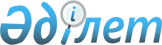 О внесении изменений в решение Карасайского районного маслихата от 10 января 2019 года № 39-3 "О бюджетах города, сельских округов Карасайского района на 2019-2021 годы"Решение Карасайского районного маслихата Алматинской области от 20 сентября 2019 года № 47-3. Зарегистрировано Департаментом юстиции Алматинской области 27 сентября 2019 года № 5261
      В соответствии с пунктом 4 статьи 106 Бюджетного кодекса Республики Казахстан от 4 декабря 2008 года, подпунктом 1) пункта 1 статьи 6 Закона Республики Казахстан от 23 января 2001 года "О местном государственном управлении и самоуправлении в Республике Казахстан", Карасайский районный маслихат РЕШИЛ:
      1. Внести в решение Карасайского районного маслихата "О бюджетах города, сельских округов Карасайского района на 2019-2021 годы" от 10 января 2019 года № 39-3 (зарегистрирован в Реестре государственной регистрации нормативных правовых актов № 5032, опубликован 6 февраля 2019 года в Эталонном контрольном банке нормативных правовых актов Республики Казахстан) следующие изменения:
      пункты 1, 2, 3, 4, 5, 6, 7, 8, 9, 10, 11 указанного решения изложить в новой редакции:
       "1. Утвердить бюджет города Каскелен Карасайского района на 2019-2021 годы согласно приложениям 1, 2, 3 к настоящему решению соответственно, в том числе на 2019 год в следующих объемах:
      1) доходы 1 448 027 тысяч тенге, в том числе:
      налоговые поступления 902 665 тысяч тенге;
      поступления трансфертов 545 362 тысячи тенге;
      2) затраты 1 566 769 тысяч тенге;
      3) сальдо по операциям с финансовыми активами 0 тенге;
      4) дефицит (профицит) бюджета (-) 118 742 тысячи тенге;
      5) финансирование дефицита (использование профицита) бюджета 118 742 тысячи тенге.";
      "2. Утвердить бюджет Жамбылского сельского округа Карасайского района на 2019-2021 годы согласно приложениям 4, 5, 6 к настоящему решению соответственно, в том числе на 2019 год в следующих объемах:
      1) доходы 128 000 тысяч тенге, в том числе:
      налоговые поступления 85 231 тысяча тенге;
      поступления трансфертов 42 769 тысяч тенге;
      2) затраты 137 647 тысяч тенге;
      3) сальдо по операциям с финансовыми активами 0 тенге;
      4) дефицит (профицит) бюджета (-) 9 647 тысяч тенге;
      5) финансирование дефицита (использование профицита) бюджета 9 647 тысяч тенге.";
       "3. Утвердить бюджет Елтайского сельского округа Карасайского района на 2019-2021 годы согласно приложениям 7, 8, 9 к настоящему решению соответственно, в том числе на 2019 год в следующих объемах:
      1) доходы 166 849 тысяч тенге, в том числе:
      налоговые поступления 102 925 тысяч тенге;
      поступления трансфертов 63 924 тысячи тенге;
      2) затраты 179 346 тысяч тенге;
      3) сальдо по операциям с финансовыми активами 0 тенге;
      4) дефицит (профицит) бюджета (-) 12 497 тысяч тенге;
      5) финансирование дефицита (использование профицита) бюджета 12 497 тысяч тенге.";
      "4. Утвердить бюджет Жанашамалганского сельского округа Карасайского района на 2019-2021 годы согласно приложениям 10, 11, 12 к настоящему решению соответственно, в том числе на 2019 год в следующих объемах:
      1) доходы 207 931 тысяча тенге, в том числе:
      налоговые поступления 158 573 тысячи тенге;
      поступления трансфертов 49 358 тысяч тенге;
      2) затраты 224 777 тысяч тенге;
      3) сальдо по операциям с финансовыми активами 0 тенге;
      4) дефицит (профицит) бюджета (-) 16 846 тысяч тенге;
      5) финансирование дефицита (использование профицита) бюджета 16 846 тысяч тенге.";
      "5. Утвердить бюджет Райымбекского сельского округа Карасайского района на 2019-2021 годы согласно приложениям 13, 14, 15 к настоящему решению соответственно, в том числе на 2019 год в следующих объемах:
      1) доходы 499 817 тысяч тенге, в том числе:
      налоговые поступления 258 496 тысяч тенге;
      поступления трансфертов 241 321 тысяча тенге;
      2) затраты 544 639 тысяч тенге;
      3) сальдо по операциям с финансовыми активами 0 тенге;
      4) дефицит (профицит) бюджета (-) 44 822 тысячи тенге;
      5) финансирование дефицита (использование профицита) бюджета 44 822 тысячи тенге.";
      "6. Утвердить бюджет Первомайского сельского округа Карасайского района на 2019-2021 годы согласно приложениям 16, 17, 18 к настоящему решению соответственно, в том числе на 2019 год в следующих объемах:
      1) доходы 90 517 тысяч тенге, в том числе:
      налоговые поступления 31 673 тысячи тенге;
      поступления трансфертов 58 844 тысячи тенге;
      2) затраты 95 148 тысяч тенге;
      3) сальдо по операциям с финансовыми активами 0 тенге;
      4) дефицит (профицит) бюджета (-) 4 631 тысяча тенге;
      5) финансирование дефицита (использование профицита) бюджета 4 631 тысяча тенге.";
      "7. Утвердить бюджет Жандосовского сельского округа Карасайского района на 2019-2021 годы согласно приложениям 19, 20, 21 к настоящему решению соответственно, в том числе на 2019 год в следующих объемах:
      1) доходы 96 446 тысяч тенге, в том числе:
      налоговые поступления 67 820 тысяч тенге;
      поступления трансфертов 28 626 тысяч тенге;
      2) затраты 117 791 тысяча тенге;
      3) сальдо по операциям с финансовыми активами 0 тенге;
      4) дефицит (профицит) бюджета (-) 21 345 тысяч тенге;
      5) финансирование дефицита (использование профицита) бюджета 21 345 тысяч тенге.";
       "8. Утвердить бюджет Умтылского сельского округа Карасайского района на 2019-2021 годы согласно приложениям 22, 23, 24 к настоящему решению соответственно, в том числе на 2019 год в следующих объемах:
      1) доходы 161 194 тысячи тенге, в том числе:
      налоговые поступления 128 243 тысячи тенге;
      поступления трансфертов 32 951 тысяча тенге;
      2) затраты 182 895 тысяч тенге;
      3) сальдо по операциям с финансовыми активами 0 тенге;
      4) дефицит (профицит) бюджета (-) 21 701 тысяча тенге;
      5) финансирование дефицита (использование профицита) бюджета 21 701 тысяча тенге.";
      "9. Утвердить бюджет Шамалганского сельского округа Карасайского района на 2019-2021 годы согласно приложениям 25, 26, 27 к настоящему решению соответственно, в том числе на 2019 год в следующих объемах:
      1) доходы 305 304 тысячи тенге, в том числе:
      налоговые поступления 169 158 тысяч тенге;
      поступления трансфертов 136 146 тысяч тенге;
      2) затраты 358 766 тысяч тенге;
      3) сальдо по операциям с финансовыми активами 0 тенге;
      4) дефицит (профицит) бюджета (-) 53 462 тысячи тенге;
      5) финансирование дефицита (использование профицита) бюджета 53 462 тысячи тенге.";
      "10. Утвердить бюджет Иргелинского сельского округа Карасайского района на 2019-2021 годы согласно приложениям 28, 29, 30 к настоящему решению соответственно, в том числе на 2019 год в следующих объемах:
      1) доходы 277 230 тысяч тенге, в том числе:
      налоговые поступления 237 141 тысяча тенге;
      поступления трансфертов 40 089 тысяч тенге;
      2) затраты 310 437 тысяч тенге;
      3) сальдо по операциям с финансовыми активами 0 тенге;
      4) дефицит (профицит) бюджета (-) 33 207 тысяч тенге;
      5) финансирование дефицита (использование профицита) бюджета 33 207 тысяч тенге.";
      "11. Утвердить бюджет Айтейского сельского округа Карасайского района на 2019-2021 годы согласно приложениям 31, 32, 33 к настоящему решению соответственно, в том числе на 2019 год в следующих объемах:
      1) доходы 80 835 тысяч тенге, в том числе:
      налоговые поступления 46 577 тысяч тенге;
      поступления трансфертов 34 258 тысяч тенге;
      2) затраты 96 155 тысяч тенге;
      3) сальдо по операциям с финансовыми активами 0 тенге;
      4) дефицит (профицит) бюджета (-) 15 320 тысяч тенге;
      5) финансирование дефицита (использование профицита) бюджета 15 320 тысяч тенге.".
      2. Приложение 1, 4, 7, 10, 13, 16, 19, 22, 25, 28, 31 к указанному решению изложить в новой редакции согласно приложениям 1, 2, 3, 4, 5, 6, 7, 8, 9, 10, 11 к настоящему решению соответственно.
      3. Контроль за исполнением настоящего решения возложить на постоянную комиссию Карасайского районного маслихата "По экономике, бюджету, трудоустройству, развитию предпринимательства и социальной инфраструктуры".
      4. Настоящее решение вводится в действие с 1 января 2019 года. Бюджет города Каскелен на 2019 год Бюджет Жамбылского сельского округа на 2019 год Бюджет Елтайского сельского округа на 2019 год Бюджет Жанашамалганского сельского округа на 2019 год Бюджет Райымбекского сельского округа на 2019 год Бюджет Первомайского сельского округа на 2019 год Бюджет Жандосовского сельского округа на 2019 год Бюджет Умтылского сельского округа на 2019 год  Бюджет Шамалганского сельского округа на 2019 год Бюджет Иргелинского сельского округа на 2019 год Бюджет Айтейского сельского округа на 2019 год
					© 2012. РГП на ПХВ «Институт законодательства и правовой информации Республики Казахстан» Министерства юстиции Республики Казахстан
				
      Председатель сессии Карасайского районного маслихата 

С. Килибаев

      Секретарь Карасайского районного маслихата 

А. Кошкимбаев
Приложение 1 к решению Карасайского районного маслихата от "20" сентября 2019 года № 47-3 "О внесении изменении в решение Карасайского районного маслихата от 10 января 2019 года № 39-3 "О бюджетах города, сельских округов Карасайского района на 2019-2021 годы"Приложение 1 к решению Карасайского районного маслихата от 10 января 2017 года № 39-3 "О бюджетах города, сельских округов Карасайского района
Категория 
Категория 
Категория 
Категория 
Сумма
Класс
Класс
Класс
(тысяч тенге)
Подкласс Наименование
Подкласс Наименование
І. Доходы
1 488 027
1
Налоговые поступления
902 665
01
Подоходный налог
405 550
2
Индивидуальный подоходный налог
405 550
04
Hалоги на собственность
493 615
1
Hалоги на имущество
55 100
3
Земельный налог
43 042
4
Hалог на транспортные средства
395 473
05
Внутренние налоги на товары, работы и услуги
3 500
4
Сборы за ведение предпринимательской и профессиональной деятельности
3 500
4
Поступления трансфертов 
545 362
02
Трансферты из вышестоящих органов государственного управления
545 362
3
Трансферты из районного (города областного значения) бюджета
545 362
Функциональная группа
Функциональная группа
Функциональная группа
Функциональная группа
Функциональная группа
Сумма
 Функциональная подгруппа
 Функциональная подгруппа
 Функциональная подгруппа
 Функциональная подгруппа
(тысяч тенге)
Администратор бюджетных программ
Администратор бюджетных программ
Администратор бюджетных программ
Программа Наименование
Программа Наименование
ІІ. Затраты
1 566 769
01
Государственные услуги общего характера
38 049
1
Представительные, исполнительные и другие органы, выполняющие общие функции государственного управления
38 049
124
Аппарат акима города районного значения, села, поселка, сельского округа
38 049
001
Услуги по обеспечению деятельности акима города районного значения, села, поселка, сельского округа
37 039
022
Капитальные расходы государственного органа
1 010
04
Образование 
395 286
1
Дошкольное воспитание и обучение
395 286
124
Аппарат акима города районного значения, села, поселка, сельского округа
395 286
004
Дошкольное воспитание и обучение и организация медицинского обслуживания в организациях дошкольного воспитания и обучения
112 302
041
Реализация государственного образовательного заказа в дошкольных организациях образования
282 984
07
Жилищно-коммунальное хозяйство
273 731
3
Благоустройство населенных пунктов
273 731
124
Аппарат акима города районного значения, села, поселка, сельского округа
273 731
008
Освещение улиц в населенных пунктах
89 550
009
Обеспечение санитарии населенных пунктов
69 391
010
Содержание мест захоронений и погребение безродных
1 878
011
Благоустройство и озеленение населенных пунктов
112 912
12
Транспорт и коммуникации
79 105
1
Автомобильный транспорт
79 105
124
Аппарат акима города районного значения, села, поселка, сельского округа
79 105
013
Обеспечение функционирования автомобильных дорог в городах районного значения, селах, поселках, сельских округах
79 105
15
Трансферты
780 598
1
Трансферты
780 598
124
Аппарат акима города районного значения, села, поселка, сельского округа
780 598
043
Бюджетные изъятия
780 597
048
Возврат неиспользованных (недоиспользованных) целевых трансфертов
1
Категория 
Категория 
Категория 
 Сумма
Класс 
Класс 
(тысяч тенге)
Подкласс Наименование
III. Погашение бюджетных кредитов
0
Функциональная группа
Функциональная группа
Функциональная группа
Функциональная группа
Сумма
Функциональная подгруппа
Функциональная подгруппа
Функциональная подгруппа
(тысяч тенге)
Администратор бюджетных программ
Администратор бюджетных программ
Администратор бюджетных программ
Программа Наименование
Программа Наименование
IV. Сальдо по операциям с финансовыми активами
0
Категория 
Категория 
Категория 
 Сумма
Класс 
Класс 
(тысяч тенге)
Подкласс Наименование
Поступления от продажи финансовых активов государства
0
 Категория 
 Категория 
 Категория 
 Категория 
 Категория 
Сумма
Класс
Класс
Класс
Класс
(тысяч тенге)
Подкласс Наименование
Подкласс Наименование
Подкласс Наименование
V. Дефицит (профицит) бюджета
-118 742
VI. Финансирование дефицита (использование профицита) бюджета
118 742
8
Используемые остатки бюджетных средств
118 742
01
Остатки бюджетных средств
118 742
1
Свободные остатки бюджетных средств
118 742
01
Свободные остатки бюджетных средств
118 742
Функциональная группа
Функциональная группа
Функциональная группа
Функциональная группа
Сумма
Функциональная подгруппа
Функциональная подгруппа
Функциональная подгруппа
(тысяч тенге) 
Администратор бюджетных программ
Администратор бюджетных программ
Программа Наименование
16
Погашение займов
0Приложение 2 к решению Карасайского районного маслихата от "20" сентября 2019 года 47-3 "О внесении изменении в решение Карасайского районного маслихата от 10 января 2019 года № 39-3 "О бюджетах города, сельских округов Карасайского района на 2019-2021 годы"Приложение 4 к решению Карасайского районного маслихата от 10 января 2019 года № 39-3 "О бюджетах города, сельских округов Карасайского района на 2019-2021 годы"
Категория 
Категория 
Категория 
Категория 
 Сумма
Класс 
Класс 
Класс 
(тысяч тенге)
Подкласс Наименование
Подкласс Наименование
І. Доходы
128 000
1
Налоговые поступления
85 231
01
Подоходный налог
22 560
2
Индивидуальный подоходный налог
22 560
04
Hалоги на собственность
62 671
1
Hалоги на имущество
6 210
3
Земельный налог
4 990
4
Hалог на транспортные средства
51 471
4 
Поступления трансфертов 
42 769
02
Трансферты из вышестоящих органов государственного управления
42 769
3
Трансферты из районного (города областного значения) бюджета
42 769
Функциональная группа
Функциональная группа
Функциональная группа
Функциональная группа
Функциональная группа
 Сумма
Функциональная подгруппа
Функциональная подгруппа
Функциональная подгруппа
Функциональная подгруппа
(тысяч тенге)
Администратор бюджетных программ
Администратор бюджетных программ
Администратор бюджетных программ
Программа Наименование
Программа Наименование
ІІ. Затраты
137 647
01
Государственные услуги общего характера
26 240
1
Представительные, исполнительные и другие органы, выполняющие общие функции государственного управления
26 240
124
Аппарат акима города районного значения, села, поселка, сельского округа
26 240
001
Услуги по обеспечению деятельности акима города районного значения, села, поселка, сельского округа
25 230
022
Капитальные расходы государственного органа
1 010
04
Образование 
24 385
2
Начальное, основное среднее и общее среднее образование
24 385
124
Аппарат акима города районного значения, села, поселка, сельского округа
24 385
005
Организация бесплатного подвоза учащихся до ближайшей школы и обратно сельской местности
24 385
07
Жилищно-коммунальное хозяйство
10 326
3
Благоустройство населенных пунктов
10 326
124
Аппарат акима города районного значения, села, поселка, сельского округа
10 326
008
Освещение улиц в населенных пунктах
6 476
009
Обеспечение санитарии населенных пунктов
1 200
011
Благоустройство и озеленение населенных пунктов
2 650
13
Прочие 
13 204
9
Прочие 
13 204
124
Аппарат акима города районного значения, села, поселка, сельского округа
13 204
040
Реализация мероприятий для решения вопросов обустройства населенных пунктов в реализацию мер по содействию экономическому развитию регионов в рамках Программы развития регионов до 2020 года
13 204
15
Трансферты
63 492
1
Трансферты
63 492
124
Аппарат акима города районного значения, села, поселка, сельского округа
63 492
043
Бюджетные изъятия
63 491
048
Возврат неиспользованных (недоиспользованных) целевых трансфертов
1
Категория 
Категория 
Категория 
 Сумма
Класс 
Класс 
(тысяч тенге)
Подкласс Наименование
III. Погашение бюджетных кредитов
0
Функциональная группа
Функциональная группа
Функциональная группа
Функциональная группа
 Сумма
Функциональная подгруппа
Функциональная подгруппа
Функциональная подгруппа
(тысяч тенге)
Администратор бюджетных программ
Администратор бюджетных программ
Программа Наименование
IV. Сальдо по операциям с финансовыми активами
0
Категория 
Категория 
Категория 
 Сумма
Класс 
Класс 
(тысяч тенге)
Подкласс Наименование
Поступления от продажи финансовых активов государства
0
Категория 
Категория 
Категория 
Категория 
Категория 
Сумма
Класс
Класс
Класс
Класс
(тысяч тенге)
Подкласс Наименование
Подкласс Наименование
Подкласс Наименование
V. Дефицит (профицит) бюджета
-9 647
VI. Финансирование дефицита (использование профицита) бюджета
9 647
8
Используемые остатки бюджетных средств
9 647
01
Остатки бюджетных средств
9 647
1
Свободные остатки бюджетных средств
9 647
01
Свободные остатки бюджетных средств
9 647
Функциональная группа
Функциональная группа
Функциональная группа
Сумма
Функциональная подгруппа
Функциональная подгруппа
(тысяч тенге)
Администратор бюджетных программ
Программа Наименование
16
Погашение займов
0Приложение 3 к решению Карасайского районного маслихата от "20" сентября 2019 года № 47-3 "О внесении изменении в решение Карасайского районного маслихата от 10 января 2019 года № 39-3 "О бюджетах города, сельских округов Карасайского района на 2019-2021 годы"Приложение 7 к решению Карасайского районного маслихата от 10 января 2019 года № 39-3 "О бюджетах города, сельских округов Карасайского района на 2019-2021 годы"
Категория 
Категория 
Категория 
Категория 
 Сумма
Класс 
Класс 
Класс 
(тысяч тенге)
Подкласс Наименование
Подкласс Наименование
І. Доходы
166 849
1
Налоговые поступления
102 925
01
Подоходный налог
31 042
2
Индивидуальный подоходный налог
31 042
04
Hалоги на собственность
71 083
1
Hалоги на имущество
5 570
3
Земельный налог
8 733
4
Hалог на транспортные средства
56 780
05
Внутренние налоги на товары, работы и услуги
800
4
Сборы за ведение предпринимательской и профессиональной деятельности
800
4
Поступления трансфертов 
63 924
02
Трансферты из вышестоящих органов государственного управления
63 924
3
Трансферты из районного (города областного значения) бюджета
63 924
Функциональная группа
Функциональная группа
Функциональная группа
Функциональная группа
Функциональная группа
Сумма
Функциональная подгруппа
Функциональная подгруппа
Функциональная подгруппа
Функциональная подгруппа
(тысяч тенге)
Администратор бюджетных программ
Администратор бюджетных программ
Администратор бюджетных программ
Программа Наименование
Программа Наименование
ІІ. Затраты
179 346
01
Государственные услуги общего характера
32 714
1
Представительные, исполнительные и другие органы, выполняющие общие функции государственного управления
32 714
124
Аппарат акима города районного значения, села, поселка, сельского округа
32 714
001
Услуги по обеспечению деятельности акима города районного значения, села, поселка, сельского округа
31 504
022
Капитальные расходы государственного органа
1 210
04
Образование 
42 311
1
Дошкольное воспитание и обучение
29 308
124
Аппарат акима города районного значения, села, поселка, сельского округа
29 308
041
Реализация государственного образовательного заказа в дошкольных организациях образования
29 308
2
Начальное, основное среднее и общее среднее образование
13 003
124
Аппарат акима города районного значения, села, поселка, сельского округа
13 003
005
Организация бесплатного подвоза учащихся до ближайшей школы и обратно сельской местности
13 003
07
Жилищно-коммунальное хозяйство
18 680
3
Благоустройство населенных пунктов
18 680
124
Аппарат акима города районного значения, села, поселка, сельского округа
18 680
008
Освещение улиц в населенных пунктах
10 130
009
Обеспечение санитарии населенных пунктов
3 600
011
Благоустройство и озеленение населенных пунктов
4 950
13
Прочие 
9 856
9
Прочие 
9 856
124
Аппарат акима города районного значения, села, поселка, сельского округа
9 856
040
Реализация мероприятий для решения вопросов обустройства населенных пунктов в реализацию мер по содействию экономическому развитию регионов в рамках Программы развития регионов до 2020 года
9 856
15
Трансферты
75 785
1
Трансферты
75 785
124
Аппарат акима города районного значения, села, поселка, сельского округа
75 785
043
Бюджетные изъятия
75 784
048
Возврат неиспользованных (недоиспользованных) целевых трансфертов
1
Категория 
Категория 
Категория 
Категория 
 Сумма
Класс 
Класс 
Класс 
(тысяч тенге)
Подкласс Наименование
Подкласс Наименование
III. Погашение бюджетных кредитов
0
Функциональная группа
Функциональная группа
Функциональная группа
Функциональная группа
Сумма
Функциональная подгруппа
Функциональная подгруппа
Функциональная подгруппа
 (тысяч тенге)
Администратор бюджетных программ
Администратор бюджетных программ
Программа Наименование
IV. Сальдо по операциям с финансовыми активами
0
Категория 
Категория 
Категория 
Категория 
 Сумма
Класс 
Класс 
Класс 
(тысяч тенге)
Подкласс Наименование
Подкласс Наименование
Поступления от продажи финансовых активов государства
0
Категория 
Категория 
Категория 
Категория 
Категория 
Сумма
Класс
Класс
Класс
Класс
(тысяч тенге)
Подкласс Наименование
Подкласс Наименование
Подкласс Наименование
V. Дефицит (профицит) бюджета
-12 497
VI. Финансирование дефицита (использование профицита) бюджета
12 497
8
Используемые остатки бюджетных средств
12 497
01
Остатки бюджетных средств
12 497
1
Свободные остатки бюджетных средств
12 497
01
Свободные остатки бюджетных средств
12 497
Функциональная группа
Функциональная группа
Функциональная группа
Функциональная группа
Сумма
Функциональная подгруппа
Функциональная подгруппа
Функциональная подгруппа
(тысяч тенге)
Администратор бюджетных программ
Администратор бюджетных программ
Программа Наименование
16
Погашение займов
0Приложение 4 к решению Карасайского районного маслихата от "20" сентября 2019 года № 47-3 "О внесении изменении в решение Карасайского районного маслихата от 10 января 2019 года № 39-3 "О бюджетах города, сельских округов Карасайского района на 2019-2021 годы"Приложение 10 к решению Карасайского районного маслихата от 10 января 2019 года № 39-3 "О бюджетах города, сельских округов Карасайского района на 2019-2021 годы"
Категория 
Категория 
Категория 
Категория 
 Сумма
Класс 
Класс 
Класс 
(тысяч тенге)
Подкласс Наименование
Подкласс Наименование
І. Доходы
207 931
1
Налоговые поступления
158 573
01
Подоходный налог
53 862
2
Индивидуальный подоходный налог
53 862
04
Hалоги на собственность
104 461
1
Hалоги на имущество
11 840
3
Земельный налог
14 616
4
Hалог на транспортные средства
78 005
05
Внутренние налоги на товары, работы и услуги
250
4
Сборы за ведение предпринимательской и профессиональной деятельности
250
4
Поступления трансфертов 
49 358
02
Трансферты из вышестоящих органов государственного управления
49 358
3
Трансферты из районного (города областного значения) бюджета
49 358
Функциональная группа
Функциональная группа
Функциональная группа
Функциональная группа
Функциональная группа
Сумма
Функциональная подгруппа
Функциональная подгруппа
Функциональная подгруппа
Функциональная подгруппа
 (тысяч тенге)
Администратор бюджетных программ
Администратор бюджетных программ
Администратор бюджетных программ
Программа Наименование
Программа Наименование
ІІ. Затраты
224 777
01
Государственные услуги общего характера
37 118
1
Представительные, исполнительные и другие органы, выполняющие общие функции государственного управления
37 118
124
Аппарат акима города районного значения, села, поселка, сельского округа
37 118
001
Услуги по обеспечению деятельности акима города районного значения, села, поселка, сельского округа
36 108
022
Капитальные расходы государственного органа
1 010
04
Образование 
8 467
2
Начальное, основное среднее и общее среднее образование
8 467
124
Аппарат акима города районного значения, села, поселка, сельского округа
8 467
005
Организация бесплатного подвоза учащихся до ближайшей школы и обратно сельской местности
8 467
07
Жилищно-коммунальное хозяйство
13 623
3
Благоустройство населенных пунктов
13 623
124
Аппарат акима города районного значения, села, поселка, сельского округа
13 623
008
Освещение улиц в населенных пунктах
7 073
009
Обеспечение санитарии населенных пунктов
2 600
011
Благоустройство и озеленение населенных пунктов
3 950
12
Транспорт и коммуникации
15 786
1
Автомобильный транспорт
15 786
124
Аппарат акима города районного значения, села, поселка, сельского округа
15 786
013
Обеспечение функционирования автомобильных дорог в городах районного значения, селах, поселках, сельских округах
15 786
13
Прочие 
23 037
9
Прочие 
23 037
124
Аппарат акима города районного значения, села, поселка, сельского округа
23 037
040
Реализация мероприятий для решения вопросов обустройства населенных пунктов в реализацию мер по содействию экономическому развитию регионов в рамках Программы развития регионов до 2020 года
23 037
15
Трансферты
126 746
1
Трансферты
126 746
124
Аппарат акима города районного значения, села, поселка, сельского округа
126 746
043
Бюджетные изъятия
126 746
Категория 
Категория 
Категория 
Категория 
 Сумма
Класс 
Класс 
Класс 
(тысяч тенге)
Подкласс Наименование
Подкласс Наименование
III. Погашение бюджетных кредитов
0
Функциональная группа
Функциональная группа
Функциональная группа
Функциональная группа
Сумма
Функциональная подгруппа
Функциональная подгруппа
Функциональная подгруппа
(тысяч тенге)
Администратор бюджетных программ
Администратор бюджетных программ
Программа
 Наименование
IV. Сальдо по операциям с финансовыми активами
0
Категория
Категория
Категория
Категория
Сумма
Класс 
Класс 
Класс 
(тысяч тенге)
Подкласс
Подкласс
Наименование
Поступления от продажи финансовых активов государства
0
Категория 
Категория 
Категория 
Категория 
Категория 
Сумма
Класс
Класс
Класс
Класс
(тысяч тенге)
Подкласс Наименование
Подкласс Наименование
Подкласс Наименование
V. Дефицит (профицит) бюджета
-16 846
VI. Финансирование дефицита (использование профицита) бюджета
16 846
8
Используемые остатки бюджетных средств
16 846
01
Остатки бюджетных средств
16 846
1
Свободные остатки бюджетных средств
16 846
01
Свободные остатки бюджетных средств
16 846
Функциональная группа
Функциональная группа
Функциональная группа
Функциональная группа
Сумма
Функциональная подгруппа
Функциональная подгруппа
Функциональная подгруппа
(тысяч тенге)
Администратор бюджетных программ
Администратор бюджетных программ
Программа
 Наименование
16
Погашение займов
0Приложение 5 к решению Карасайского районного маслихата от "20" сентября 2019 года № 47-3 "О внесении изменении в решение Карасайского районного маслихата от 10 января 2019 года № 39-3 "О бюджетах города, сельских округов Карасайского района на 2019-2021 годы"Приложение 13 к решению Карасайского районного маслихата от 10 января 2019 года № 39-3 "О бюджетах города, сельских округов Карасайского района на 2019-2021 годы"
Категория 
Категория 
Категория 
Категория 
 Сумма
Класс 
Класс 
Класс 
(тысяч тенге)
Подкласс Наименование
Подкласс Наименование
І. Доходы
499 817
1
Налоговые поступления
258 496
01
Подоходный налог
107 790
2
Индивидуальный подоходный налог
107 790
04
Hалоги на собственность
149 960
1
Hалоги на имущество
9 320
3
Земельный налог
12 791
4
Hалог на транспортные средства
127 849
05
Внутренние налоги на товары, работы и услуги
746
4
Сборы за ведение предпринимательской и профессиональной деятельности
746
4
Поступления трансфертов 
241 321
02
Трансферты из вышестоящих органов государственного управления
241 321
3
Трансферты из районного (города областного значения) бюджета
241 321
Функциональная группа
Функциональная группа
Функциональная группа
Функциональная группа
Функциональная группа
Сумма
Функциональная подгруппа
Функциональная подгруппа
Функциональная подгруппа
Функциональная подгруппа
 (тысяч тенге)
Администратор бюджетных программ
Администратор бюджетных программ
Администратор бюджетных программ
Программа Наименование
Программа Наименование
ІІ. Затраты
544 639
01
Государственные услуги общего характера
42 017
1
Представительные, исполнительные и другие органы, выполняющие общие функции государственного управления
42 017
124
Аппарат акима города районного значения, села, поселка, сельского округа
42 017
001
Услуги по обеспечению деятельности акима города районного значения, села, поселка, сельского округа
40 487
022
Капитальные расходы государственного органа
1 530
04
Образование 
192 577
1
Дошкольное воспитание и обучение
176 547
124
Аппарат акима города районного значения, села, поселка, сельского округа
176 547
041
Реализация государственного образовательного заказа в дошколных организациях образования
176 547
2
Начальное, основное среднее и общее среднее образование
16 030
124
Аппарат акима города районного значения, села, поселка, сельского округа
16 030
005
Организация бесплатного подвоза учащихся до ближайшей школы и обратно сельской местности
16 030
07
Жилищно-коммунальное хозяйство
31 621
3
Благоустройство населенных пунктов
31 621
124
Аппарат акима города районного значения, села, поселка, сельского округа
31 621
008
Освещение улиц в населенных пунктах
8 021
009
Обеспечение санитарии населенных пунктов
7 200
011
Благоустройство и озеленение населенных пунктов
16 400
12
Транспорт и коммуникации
7 566
1
Автомобильный транспорт
7 566
124
Аппарат акима города районного значения, села, поселка, сельского округа
7 566
013
Обеспечение функционирования автомобильных дорог в городах районного значения, селах, поселках, сельских округах
7 566
13
Прочие 
47 294
9
Прочие 
47 294
124
Аппарат акима города районного значения, села, поселка, сельского округа
47 294
040
Реализация мероприятий для решения вопросов обустройства населенных пунктов в реализацию мер по содействию экономическому развитию регионов в рамках Программы развития регионов до 2020 года
47 294
15
Трансферты
223 564
1
Трансферты
223 564
124
Аппарат акима города районного значения, села, поселка, сельского округа
223 564
043
Бюджетные изъятия
223 563
048
Возврат неиспользованных (недоиспользованных) целевых трансфертов
1
Категория 
Категория 
Категория 
 Сумма
Класс 
Класс 
(тысяч тенге)
Подкласс Наименование
III. Погашение бюджетных кредитов
0
Функциональная группа
Функциональная группа
Функциональная группа
Функциональная группа
Функциональная группа
Сумма
Функциональная подгруппа
Функциональная подгруппа
Функциональная подгруппа
Функциональная подгруппа
 (тысяч тенге)
Администратор бюджетных программ
Администратор бюджетных программ
Администратор бюджетных программ
Программа Наименование
Программа Наименование
IV. Сальдо по операциям с финансовыми активами
0
Категория 
Категория 
Категория 
Категория 
Сумма
Класс 
Класс 
Класс 
(тысяч тенге)
Подкласс Наименование
Подкласс Наименование
Поступления от продажи финансовых активов государства
0
Категория 
Категория 
Категория 
Категория 
Категория 
Сумма
Класс
Класс
Класс
Класс
(тысяч тенге)
Подкласс Наименование
Подкласс Наименование
Подкласс Наименование
V. Дефицит (профицит) бюджета
-44 822
VI. Финансирование дефицита (использование профицита) бюджета
44 822
8
Используемые остатки бюджетных средств
44 822
01
Остатки бюджетных средств
44 822
1
Свободные остатки бюджетных средств
44 822
01
Свободные остатки бюджетных средств
44 822
Функциональная группа
Функциональная группа
Функциональная группа
Функциональная группа
Сумма
Функциональная подгруппа
Функциональная подгруппа
Функциональная подгруппа
(тысяч тенге)
Администратор бюджетных программ
Администратор бюджетных программ
Программа
 Наименование
16
Погашение займов
0Приложение 6 к решению Карасайского районного маслихата от "20" сентября 2019 года № 47-3 "О внесении изменении в решение Карасайского районного маслихата от 10 января 2019 года № 39-3 "О бюджетах города, сельских округов Карасайского района на 2019-2021 годы"Приложение 16 к решению Карасайского районного маслихата от 10 января 2019 года № 39-3 "О бюджетах города, сельских округов Карасайского района на 2019-2021 годы"
Категория 
Категория 
Категория 
Категория 
Сумма
Класс 
Класс 
Класс 
(тысяч тенге)
Подкласс Наименование
Подкласс Наименование
І. Доходы
90 517
1
Налоговые поступления
31 673
01
Подоходный налог
7 820
2
Индивидуальный подоходный налог
7 820
04
Hалоги на собственность
23 853
1
Hалоги на имущество
1 620
3
Земельный налог
1 048
4
Hалог на транспортные средства
21 185
4
Поступления трансфертов 
58 844
02
Трансферты из вышестоящих органов государственного управления
58 844
3
Трансферты из районного (города областного значения) бюджета
58 844
Функциональная группа
Функциональная группа
Функциональная группа
Функциональная группа
Функциональная группа
Сумма
Функциональная подгруппа
Функциональная подгруппа
Функциональная подгруппа
Функциональная подгруппа
(тысяч тенге)
Администратор бюджетных программ
Администратор бюджетных программ
Администратор бюджетных программ
Программа Наименование
Программа Наименование
ІІ. Затраты
95 148
01
Государственные услуги общего характера
32 779
1
Представительные, исполнительные и другие органы, выполняющие общие функции государственного управления
32 779
124
Аппарат акима города районного значения, села, поселка, сельского округа
32 779
001
Услуги по обеспечению деятельности акима города районного значения, села, поселка, сельского округа
31 769
022
Капитальные расходы государственного органа
1 010
04
Образование 
34 323
1
Дошкольное воспитание и обучение
34 323
124
Аппарат акима города районного значения, села, поселка, сельского округа
34 323
041
Реализация государственного образовательного заказа в дошкольных организациях образования
34 323
07
Жилищно-коммунальное хозяйство
11 098
3
Благоустройство населенных пунктов
11 098
124
Аппарат акима города районного значения, села, поселка, сельского округа
11 098
008
Освещение улиц в населенных пунктах
4 117
009
Обеспечение санитарии населенных пунктов
1 200
011
Благоустройство и озеленение населенных пунктов
5 781
13
Прочие 
6 369
9
Прочие 
6 369
124
Аппарат акима города районного значения, села, поселка, сельского округа
6 369
040
Реализация мероприятий для решения вопросов обустройства населенных пунктов в реализацию мер по содействию экономическому развитию регионов в рамках Программы развития регионов до 2020 года
6 369
15
Трансферты
10 579
1
Трансферты
10 579
124
Аппарат акима города районного значения, села, поселка, сельского округа
10 579
043 
Бюджетные изъятия
10 577
048
Возврат неиспользованных (недоиспользованных) целевых трансфертов
2
Категория 
Категория 
Категория 
 Сумма
Класс
Класс
(тысяч тенге)
Подкласс Наименование
III. Погашение бюджетных кредитов
0
Функциональная группа
Функциональная группа
Функциональная группа
Функциональная группа
Сумма
Функциональная подгруппа
Функциональная подгруппа
Функциональная подгруппа
(тысяч тенге)
Администратор бюджетных программ
Администратор бюджетных программ
Программа Наименование
IV. Сальдо по операциям с финансовыми активами
0
Категория 
Категория 
Категория 
 Сумма
Класс 
Класс 
(тысяч тенге)
Подкласс Наименование
Поступления от продажи финансовых активов государства
0
Категория 
Категория 
Категория 
Категория 
Категория 
Сумма
Класс
Класс
Класс
Класс
(тысяч тенге)
Подкласс Наименование
Подкласс Наименование
Подкласс Наименование
V. Дефицит (профицит) бюджета
-4 631
VI. Финансирование дефицита (использование профицита) бюджета
4 631
8
Используемые остатки бюджетных средств
4 631
01
Остатки бюджетных средств
4 631
1
Свободные остатки бюджетных средств
4 631
01
Свободные остатки бюджетных средств
4 631
Функциональная группа
Функциональная группа
Функциональная группа
Функциональная группа
Сумма
Функциональная подгруппа
Функциональная подгруппа
Функциональная подгруппа
(тысяч тенге)
Администратор бюджетных программ
Администратор бюджетных программ
Программа Наименование
16
Погашение займов
0Приложение 7 к решению Карасайского районного маслихата от "20" сентября 2019 года № 47-3 "О внесении изменении в решение Карасайского районного маслихата от 10 января 2019 года № 39-3 "О бюджетах города, сельских округов Карасайского района на 2019-2021 годы"Приложение 19 к решению Карасайского районного маслихата от 10 января 2019 года № 39-3 "О бюджетах города, сельских округов Карасайского района на 2019-2021 годы"
Категория 
Категория 
Категория 
Категория 
 Сумма
Класс 
Класс 
Класс 
(тысяч тенге)
Подкласс Наименование
Подкласс Наименование
І. Доходы
96 446
1
Налоговые поступления
67 820
01
Подоходный налог
23 550
2
Индивидуальный подоходный налог
23 550
04
Hалоги на собственность
44 070
1
Hалоги на имущество
2 320
3
Земельный налог
6 010
4
Hалог на транспортные средства
35 740
05
Внутренние налоги на товары, работы и услуги
200
4
Сборы за ведение предпринимательской и профессиональной деятельности
200
4
Поступления трансфертов 
28 626
02
Трансферты из вышестоящих органов государственного управления
28 626
3
Трансферты из районного (города областного значения) бюджета
28 626
Функциональная группа
Функциональная группа
Функциональная группа
Функциональная группа
Функциональная группа
Сумма
Функциональная подгруппа
Функциональная подгруппа
Функциональная подгруппа
Функциональная подгруппа
(тысяч тенге) 
Администратор бюджетных программ
Администратор бюджетных программ
Администратор бюджетных программ
Программа Наименование
Программа Наименование
ІІ. Затраты
117 791
01
Государственные услуги общего характера
25 859
1
Представительные, исполнительные и другие органы, выполняющие общие функции государственного управления
25 859
124
Аппарат акима города районного значения, села, поселка, сельского округа
25 859
001
Услуги по обеспечению деятельности акима города районного значения, села, поселка, сельского округа
24 849
022
Капитальные расходы государственного органа
1 010
07
Жилищно-коммунальное хозяйство
13 893
3
Благоустройство населенных пунктов
13 893
124
Аппарат акима города районного значения, села, поселка, сельского округа
13 893
008
Освещение улиц в населенных пунктах
10 043
009
Обеспечение санитарии населенных пунктов
1 200
011
Благоустройство и озеленение населенных пунктов
2 650
12
Транспорт и коммуникации
18 368
1
Автомобильный транспорт
18 368
124
Аппарат акима города районного значения, села, поселка, сельского округа
18 368
013
Обеспечение функционирования автомобильных дорог в городах районного значения, селах, поселках, сельских округах
18 368
13
Прочие 
13 530
9
Прочие 
13 530
124
Аппарат акима города районного значения, села, поселка, сельского округа
13 530
040
Реализация мероприятий для решения вопросов обустройства населенных пунктов в реализацию мер по содействию экономическому развитию регионов в рамках Программы развития регионов до 2020 года
13 530
15
Трансферты
46 141
1
Трансферты
46 141
124
Аппарат акима города районного значения, села, поселка, сельского округа
46 141 
043 
Бюджетные изъятия
46 140
048
Возврат неиспользованных (недоиспользованных) целевых трансфертов
1
Категория 
Категория 
Категория 
 Сумма
Класс 
Класс 
(тысяч тенге)
Подкласс Наименование
III. Погашение бюджетных кредитов
0
Функциональная группа
Функциональная группа
Функциональная группа
Функциональная группа
Сумма
Функциональная подгруппа
Функциональная подгруппа
Функциональная подгруппа
 (тысяч тенге)
Администратор бюджетных программ
Администратор бюджетных программ
Программа Наименование
IV. Сальдо по операциям с финансовыми активами
0
Категория 
Категория 
Категория 
 Сумма
Класс 
Класс 
(тысяч тенге)
Подкласс Наименование
Поступления от продажи финансовых активов государства
0
Категория 
Категория 
Категория 
Категория 
Категория 
Сумма
Класс
Класс
Класс
Класс
(тысяч тенге)
Подкласс Наименование
Подкласс Наименование
Подкласс Наименование
V. Дефицит (профицит) бюджета
-21 345
VI. Финансирование дефицита (использование профицита) бюджета
21 345
8
Используемые остатки бюджетных средств
21 345
01
Остатки бюджетных средств
21 345
1
Свободные остатки бюджетных средств
21 345
01
Свободные остатки бюджетных средств
21 345
Функциональная группа
Функциональная группа
Функциональная группа
Функциональная группа
Сумма
Функциональная подгруппа
Функциональная подгруппа
Функциональная подгруппа
(тысяч тенге)
Администратор бюджетных программ
Администратор бюджетных программ
Программа Наименование
16
Погашение займов
0Приложение 8 к решению Карасайского районного маслихата от "20" сентября 2019 года № 47-3 "О внесении изменении в решение Карасайского районного маслихата от 10 января 2019 года № 39-3 "О бюджетах города, сельских округов Карасайского района на 2019-2021 годы"Приложение 22 к решению Карасайского районного маслихата от 10 января 2019 года № 39-3 "О бюджетах города, сельских округов Карасайского района на 2019-2021 годы"
Категория 
Категория 
Категория 
Категория 
Сумма 
Класс
Класс
Класс
(тысяч тенге)
Подкласс Наименование
Подкласс Наименование
І. Доходы
161 194
1
Налоговые поступления
128 243
01
Подоходный налог
54 590
2
Индивидуальный подоходный налог
54 590
04
Hалоги на собственность
73 553
1
Hалоги на имущество
2 370
3
Земельный налог
4 018
4
Hалог на транспортные средства
67 165
05
Внутренние налоги на товары, работы и услуги
100
4
Сборы за ведение предпринимательской и профессиональной деятельности
100
4
Поступления трансфертов 
32 951
02
Трансферты из вышестоящих органов государственного управления
32 951
3
Трансферты из районного (города областного значения) бюджета
32 951
Функциональная группа
Функциональная группа
Функциональная группа
Функциональная группа
Функциональная группа
Сумма
Функциональная подгруппа
Функциональная подгруппа
Функциональная подгруппа
Функциональная подгруппа
 (тысяч тенге)
Администратор бюджетных программ
Администратор бюджетных программ
Администратор бюджетных программ
Программа Наименование
Программа Наименование
ІІ. Затраты
182 895
01
Государственные услуги общего характера
30 675
1
Представительные, исполнительные и другие органы, выполняющие общие функции государственного управления
30 675
124
Аппарат акима города районного значения, села, поселка, сельского округа
30 675
001
Услуги по обеспечению деятельности акима города районного значения, села, поселка, сельского округа
29 665
022
Капитальные расходы государственного органа
1 010
04
Образование 
14 646
2
Начальное, основное среднее и общее среднее образование
14 646
124
Аппарат акима города районного значения, села, поселка, сельского округа
14 646
005
Организация бесплатного подвоза учащихся до ближайшей школы и обратно сельской местности
14 646
07
Жилищно-коммунальное хозяйство
18 921
3
Благоустройство населенных пунктов
18 921
124
Аппарат акима города районного значения, села, поселка, сельского округа
18 921
008
Освещение улиц в населенных пунктах
5 171
009
Обеспечение санитарии населенных пунктов
5 000
011
Благоустройство и озеленение населенных пунктов
8 750
13
Прочие 
16 478
9
Прочие 
16 478
124
Аппарат акима города районного значения, села, поселка, сельского округа
16 478
040
Реализация мероприятий для решения вопросов обустройства населенных пунктов в реализацию мер по содействию экономическому развитию регионов в рамках Программы развития регионов до 2020 года
16 478
15
Трансферты
102 175
1
Трансферты
102 175
124
Аппарат акима города районного значения, села, поселка, сельского округа
102 175
043 
Бюджетные изъятия
102 174
048
Возврат неиспользованных (недоиспользованных) целевых трансфертов
1
Категория 
Категория 
Категория 
 Сумма
Класс 
Класс 
(тысяч тенге)
Подкласс Наименование
III. Погашение бюджетных кредитов
0
Функциональная группа
Функциональная группа
Функциональная группа
Функциональная группа
Сумма
Функциональная подгруппа
Функциональная подгруппа
Функциональная подгруппа
(тысяч тенге)
Администратор бюджетных программ
Администратор бюджетных программ
Программа Наименование
IV. Сальдо по операциям с финансовыми активами
0
Категория 
Категория 
Категория 
 Сумма
Класс 
Класс 
(тысяч тенге)
Подкласс Наименование
Поступления от продажи финансовых активов государства
0
Категория 
Категория 
Категория 
Категория 
Категория 
Сумма
Класс
Класс
Класс
Класс
(тысяч тенге)
Подкласс Наименование
Подкласс Наименование
Подкласс Наименование
V. Дефицит (профицит) бюджета
-21 701
VI. Финансирование дефицита (использование профицита) бюджета
21 701
8
Используемые остатки бюджетных средств
21 701
01
Остатки бюджетных средств
21 701
1
Свободные остатки бюджетных средств
21 701
01
Свободные остатки бюджетных средств
21 701
Функциональная группа
Функциональная группа
Функциональная группа
Функциональная группа
Сумма
Функциональная подгруппа
Функциональная подгруппа
Функциональная подгруппа
 (тысяч тенге)
Администратор бюджетных программ
Администратор бюджетных программ
Программа Наименование
16
Погашение займов
0Приложение 9 к решению Карасайского районного маслихата от "20" сентября 2019 года № 47-3 "О внесении изменении в решение Карасайского районного маслихата от 10 января 2019 года № 39-3 "О бюджетах города, сельских округов Карасайского района на 2019-2021 годы"Приложение 25 к решению Карасайского районного маслихата от 10 января 2019 года № 39-3 "О бюджетах города, сельских округов Карасайского района на 2019-2021 годы"
Категория 
Категория 
Категория 
Категория 
 Сумма
Класс 
Класс 
Класс 
(тысяч тенге)
Подкласс Наименование
Подкласс Наименование
І. Доходы
305 304
1
Налоговые поступления
169 158
01
Подоходный налог
53 792
2
Индивидуальный подоходный налог
53 792
04
Hалоги на собственность
115 216
1
Hалоги на имущество
9 800
3
Земельный налог
3 632
4
Hалог на транспортные средства
101 784
05
Внутренние налоги на товары, работы и услуги
150
4
Сборы за ведение предпринимательской и профессиональной деятельности
150
4
Поступления трансфертов 
136 146
02
Трансферты из вышестоящих органов государственного управления
136 146
3
Трансферты из районного (города областного значения) бюджета
136 146
Функциональная группа
Функциональная группа
Функциональная группа
Функциональная группа
Функциональная группа
Сумма
Функциональная подгруппа
Функциональная подгруппа
Функциональная подгруппа
Функциональная подгруппа
(тысяч тенге)
Администратор бюджетных программ
Администратор бюджетных программ
Администратор бюджетных программ
Программа Наименование
Программа Наименование
ІІ. Затраты
358 766
01
Государственные услуги общего характера
30 935
1
Представительные, исполнительные и другие органы, выполняющие общие функции государственного управления
30 935
124
Аппарат акима города районного значения, села, поселка, сельского округа
30 935
001
Услуги по обеспечению деятельности акима города районного значения, села, поселка, сельского округа
30 406
022
Капитальные расходы государственного органа
529
04
Образование 
134 827
1
Дошкольное воспитание и обучение
134 827
124
Аппарат акима города районного значения, села, поселка, сельского округа
134 827
004
Дошкольное воспитание и обучение и организация медицинского обслуживания в организациях дошкольного воспитания и обучения
134 827
07
Жилищно-коммунальное хозяйство
91 301
3
Благоустройство населенных пунктов
91 301
124
Аппарат акима города районного значения, села, поселка, сельского округа
91 301
008
Освещение улиц в населенных пунктах
22 901
009
 Обеспечение санитарии населенных пунктов
15 000
011
Благоустройство и озеленение населенных пунктов
53 400
12
Транспорт и коммуникации
48 292
1
 Автомобильный транспорт
48 292
124
Аппарат акима города районного значения, села, поселка, сельского округа
48 292
013
Обеспечение функционирования автомобильных дорог в городах районного значения, селах, поселках, сельских округах
48 292
13
Прочие 
22 681
9
Прочие 
22 681
124
Аппарат акима города районного значения, села, поселка, сельского округа
22 681
040
Реализация мероприятий для решения вопросов обустройства населенных пунктов в реализацию мер по содействию экономическому развитию регионов в рамках Программы развития регионов до 2020 года
22 681
15
Трансферты
30 730
1
Трансферты
30 730
124
Аппарат акима города районного значения, села, поселка, сельского округа
30 730
043
Бюджетные изъятия
30 729
048
Возврат неиспользованных (недоиспользованных) целевых трансфертов
1
Категория 
Категория 
Категория 
 Сумма
Класс 
Класс 
(тысяч тенге)
Подкласс Наименование
III. Погашение бюджетных кредитов
0
Функциональная группа
Функциональная группа
Функциональная группа
Функциональная группа
Сумма
Функциональная подгруппа
Функциональная подгруппа
Функциональная подгруппа
 (тысяч тенге)
Администратор бюджетных программ
Администратор бюджетных программ
Программа Наименование
IV. Сальдо по операциям с финансовыми активами
0
Категория 
Категория 
Категория 
 Сумма
Класс 
Класс 
(тысяч тенге)
Подкласс Наименование
Поступления от продажи финансовых активов государства
0
Категория 
Категория 
Категория 
Категория 
Категория 
 Сумма
Класс
Класс
Класс
Класс
(тысяч тенге)
Подкласс Наименование
Подкласс Наименование
Подкласс Наименование
V. Дефицит (профицит) бюджета
-53 462
VI. Финансирование дефицита (использование профицита) бюджета
53 462
8
Используемые остатки бюджетных средств
53 462
01
Остатки бюджетных средств
53 462
1
Свободные остатки бюджетных средств
53 462
01
Свободные остатки бюджетных средств
53 462
Функциональная группа
Функциональная группа
Функциональная группа
Функциональная группа
Сумма
Функциональная подгруппа
Функциональная подгруппа
Функциональная подгруппа
 (тысяч тенге)
Администратор бюджетных программ
Администратор бюджетных программ
Программа Наименование
16
Погашение займов
0Приложение 10 к решению Карасайского районного маслихата от "20" сентября 2019 года № 47-3 "О внесении изменении в решение Карасайского районного маслихата от 10 января 2019 года № 39-3 "О бюджетах города, сельских округов Карасайского района на 2019-2021 годы"Приложение 28 к решению Карасайского районного маслихата от 10 января 2019 года № 39-3 "О бюджетах города, сельских округов Карасайского района на 2019-2021 годы"
Категория 
Категория 
Категория 
Категория 
 Сумма
Класс 
Класс 
Класс 
(тысяч тенге)
Подкласс Наименование
Подкласс Наименование
І. Доходы
277 230
1
Налоговые поступления
237 141
01
Подоходный налог
121 400
2
Индивидуальный подоходный налог
121 400
04
Hалоги на собственность
113 741
1
Hалоги на имущество
8 250
3
Земельный налог
5 460
4
Hалог на транспортные средства
100 031
05
Внутренние налоги на товары, работы и услуги
2 000
4
Сборы за ведение предпринимательской и профессиональной деятельности
2 000
4
Поступления трансфертов 
40 089
02
Трансферты из вышестоящих органов государственного управления
40 089
3
Трансферты из районного (города областного значения) бюджета
40 089
Функциональная группа
Функциональная группа
Функциональная группа
Функциональная группа
Функциональная группа
Сумма
Функциональная подгруппа
Функциональная подгруппа
Функциональная подгруппа
Функциональная подгруппа
(тысяч тенге) 
Администратор бюджетных программ
Администратор бюджетных программ
Администратор бюджетных программ
Программа Наименование
Программа Наименование
ІІ. Затраты
310 437
01
Государственные услуги общего характера
34 487
1
Представительные, исполнительные и другие органы, выполняющие общие функции государственного управления
34 487
124
Аппарат акима города районного значения, села, поселка, сельского округа
34 487
001
Услуги по обеспечению деятельности акима города районного значения, села, поселка, сельского округа
33 701
022
Капитальные расходы государственного органа
786
04
Образование 
16 507
2
Начальное, основное среднее и общее среднее образование
16 507
124
Аппарат акима города районного значения, села, поселка, сельского округа
16 507
005
Организация бесплатного подвоза учащихся до ближайшей школы и обратно сельской местности
16 507
07
Жилищно-коммунальное хозяйство
13 136
3
Благоустройство населенных пунктов
13 136
124
Аппарат акима города районного значения, села, поселка, сельского округа
13 136
008
Освещение улиц в населенных пунктах
5 786
009
Обеспечение санитарии населенных пунктов
3 600
011
Благоустройство и озеленение населенных пунктов
3 750
12
Транспорт и коммуникации
22 754
1
Автомобильный транспорт
22 754
124
Аппарат акима города районного значения, села, поселка, сельского округа
22 754
013
Обеспечение функционирования автомобильных дорог в городах районного значения, селах, поселках, сельских округах
22 754
13
Прочие 
16 080
9
Прочие 
16 080
124
Аппарат акима города районного значения, села, поселка, сельского округа
16 080
040
Реализация мероприятий для решения вопросов обустройства населенных пунктов в реализацию мер по содействию экономическому развитию регионов в рамках Программы развития регионов до 2020 года
16 080
15
Трансферты
207 473
1
Трансферты
207 473
124
Аппарат акима города районного значения, села, поселка, сельского округа
207 473
043
Бюджетные изъятия
207 471
048
Возврат неиспользованных (недоиспользованных) целевых трансфертов
2
Категория 
Категория 
Категория 
Категория 
 Сумма
Класс 
Класс 
Класс 
(тысяч тенге)
Подкласс Наименование
Подкласс Наименование
III. Погашение бюджетных кредитов
0
Функциональная группа
Функциональная группа
Функциональная группа
Функциональная группа
Функциональная группа
Сумма
Функциональная подгруппа
Функциональная подгруппа
Функциональная подгруппа
Функциональная подгруппа
(тысяч тенге) 
Администратор бюджетных программ
Администратор бюджетных программ
Администратор бюджетных программ
Программа Наименование
Программа Наименование
IV. Сальдо по операциям с финансовыми активами
0
Категория 
Категория 
Категория 
Категория 
 Сумма
Класс 
Класс 
Класс 
(тысяч тенге)
Подкласс Наименование
Подкласс Наименование
Поступления от продажи финансовых активов государства
0
Категория 
Категория 
Категория 
Категория 
Категория 
Сумма
Класс Наименование
Класс Наименование
Класс Наименование
Класс Наименование
 (тысяч тенге)
Подкласс
Подкласс
Подкласс
V. Дефицит (профицит) бюджета
-33 207
VI. Финансирование дефицита (использование профицита) бюджета
33 207
8
Используемые остатки бюджетных средств
33 207
01
Остатки бюджетных средств
33 207
1
Свободные остатки бюджетных средств
33 207
01
Свободные остатки бюджетных средств
33 207
Функциональная группа
Функциональная группа
Функциональная группа
Функциональная группа
Функциональная группа
Сумма
Функциональная подгруппа
Функциональная подгруппа
Функциональная подгруппа
Функциональная подгруппа
 (тысяч тенге)
Администратор бюджетных программ
Администратор бюджетных программ
Администратор бюджетных программ
Программа
Программа
Наименование
16
Погашение займов
0Приложение 11 к решению Карасайского районного маслихата от "20" сентября 2019 года № 47-3 "О внесении изменении в решение Карасайского районного маслихата от 10 января 2019 года № 39-3 "О бюджетах города, сельских округов Карасайского района на 2019-2021 годы"Приложение 31 к решению Карасайского районного маслихата от 10 января 2019 года № 39-3 "О бюджетах города, сельских округов Карасайского района на 2019-2021 годы"
Категория 
Категория 
Категория 
Категория 
 Сумма
Класс 
Класс 
Класс 
(тысяч тенге)
Подкласс Наименование
Подкласс Наименование
І. Доходы
80 835
1
Налоговые поступления
46 577
01
Подоходный налог
13 444
2
Индивидуальный подоходный налог
13 444
04
Hалоги на собственность
33 133
1
Hалоги на имущество
3 080
3
Земельный налог
2 190
4
Hалог на транспортные средства
27 863
4
Поступления трансфертов 
34 258
02
Трансферты из вышестоящих органов государственного управления
34 258
3
Трансферты из районного (города областного значения) бюджета
34 258
Функциональная группа
Функциональная группа
Функциональная группа
Функциональная группа
Функциональная группа
Сумма
Функциональная подгруппа
Функциональная подгруппа
Функциональная подгруппа
Функциональная подгруппа
 (тысяч тенге)
Администратор бюджетных программ
Администратор бюджетных программ
Администратор бюджетных программ
Программа Наименование
Программа Наименование
ІІ. Затраты
96 155
01
Государственные услуги общего характера
28 607
1
Представительные, исполнительные и другие органы, выполняющие общие функции государственного управления
28 607
124
Аппарат акима города районного значения, села, поселка, сельского округа
28 607
001
Услуги по обеспечению деятельности акима города районного значения, села, поселка, сельского округа
27 597
022
Капитальные расходы государственного органа
1 010
04
Образование 
9 635
2
Начальное, основное среднее и общее среднее образование
9 635
124
Аппарат акима города районного значения, села, поселка, сельского округа
9 635
005
Организация бесплатного подвоза учащихся до ближайшей школы и обратно сельской местности
9 635
07
Жилищно-коммунальное хозяйство
11 622
3
Благоустройство населенных пунктов
11 622
124
Аппарат акима города районного значения, села, поселка, сельского округа
11 622
008
Освещение улиц в населенных пунктах
7 222
009
Обеспечение санитарии населенных пунктов
1 200
011
Благоустройство и озеленение населенных пунктов
3 200
12
Транспорт и коммуникации
13 065
1
Автомобильный транспорт
13 065
124
Аппарат акима города районного значения, села, поселка, сельского округа
13 065
013
Обеспечение функционирования автомобильных дорог в городах районного значения, селах, поселках, сельских округах
13 065
13
Прочие 
11 010
9
Прочие 
11 010
124
Аппарат акима города районного значения, села, поселка, сельского округа
11 010
040
Реализация мероприятий для решения вопросов обустройства населенных пунктов в реализацию мер по содействию экономическому развитию регионов в рамках Программы развития регионов до 2020 года
11 010
15
Трансферты
22 216
1
Трансферты
22 216
124
Аппарат акима города районного значения, села, поселка, сельского округа
22 216
043
Бюджетные изъятия
22 215
048
Возврат неиспользованных (недоиспользованных) целевых трансфертов
1
Категория 
Категория 
Категория 
Категория 
 Сумма
Класс 
Класс 
Класс 
(тысяч тенге)
Подкласс Наименование
Подкласс Наименование
III. Погашение бюджетных кредитов
0
Функциональная группа
Функциональная группа
Функциональная группа
Функциональная группа
Функциональная группа
Сумма
Функциональная подгруппа
Функциональная подгруппа
Функциональная подгруппа
Функциональная подгруппа
 (тысяч тенге)
Администратор бюджетных программ
Администратор бюджетных программ
Администратор бюджетных программ
Программа Наименование
Программа Наименование
IV. Сальдо по операциям с финансовыми активами
0
Категория 
Категория 
Категория 
 Сумма
Класс 
Класс 
(тысяч тенге)
Подкласс Наименование
Поступления от продажи финансовых активов государства
0
Категория 
Категория 
Категория 
Категория 
Категория 
 Сумма
Класс
Класс
Класс
Класс
(тысяч тенге)
Подкласс Наименование
Подкласс Наименование
Подкласс Наименование
V. Дефицит (профицит) бюджета
-15 320
VI. Финансирование дефицита (использование профицита) бюджета
15 320
8
Используемые остатки бюджетных средств
15 320
01
Остатки бюджетных средств
15 320
1
Свободные остатки бюджетных средств
15 320
01
Свободные остатки бюджетных средств
15 320
Функциональная группа
Функциональная группа
Функциональная группа
Функциональная группа
Функциональная группа
Сумма
Функциональная подгруппа
Функциональная подгруппа
Функциональная подгруппа
Функциональная подгруппа
(тысяч тенге)
Администратор бюджетных программ
Администратор бюджетных программ
Администратор бюджетных программ
Программа Наименование
Программа Наименование
16
Погашение займов
0